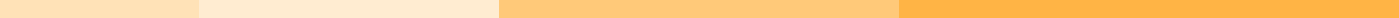 Recommendation Letter For a Teacher From Principal[Principal's Full Name]
[Principal's Title]
[School Name]
[School Address]
[City, State, Zip Code]
[Email Address]
[Phone Number]
[Date][Recipient's Name]
[Recipient's Title or "Hiring Committee"]
[Institution or School Name]
[Address]
[City, State, Zip Code]Dear [Recipient's Name or "Members of the Hiring Committee"],I am writing to you with great enthusiasm to recommend [Teacher's Name] for the teaching position at your esteemed institution. As the Principal of [School Name], I have had the distinct pleasure of observing and evaluating [Teacher's Name]'s remarkable teaching skills, dedication to student development, and contribution to our school community over the past [Number] years.[Teacher's Name] has consistently demonstrated exceptional abilities in creating engaging, innovative, and inclusive lesson plans that cater to the diverse needs of students. [His/Her/Their] commitment to fostering a positive learning environment has significantly enhanced our students' academic achievements and personal growth. [Teacher's Name]'s approach to teaching goes beyond traditional methods by incorporating technology, hands-on activities, and real-world applications, making learning both effective and enjoyable for students.Beyond [his/her/their] pedagogical expertise, [Teacher's Name] has shown outstanding leadership qualities by leading our [specific project, e.g., literacy program, science fair], which resulted in notable improvements in student engagement and learning outcomes. [His/Her/Their] ability to collaborate with colleagues, communicate effectively with parents, and contribute ideas for school-wide initiatives has made [him/her/them] an invaluable member of our teaching staff.[Teacher's Name]'s dedication to professional development is also worth mentioning. [He/She/They] regularly attends workshops and seminars to further enhance [his/her/their] teaching skills and stay abreast of the latest educational trends and best practices. This dedication to lifelong learning not only benefits [him/her/them] but also enriches the educational experience for our students.In [Teacher's Name], you will find a passionate educator who is ready to make a meaningful impact on your students and school community. [His/Her/Their] professionalism, creativity, and dedication to excellence in education are qualities that I am confident will make [him/her/them] a standout addition to your teaching team.Please feel free to contact me at [Phone Number] or via email at [Email Address] should you require any further information or wish to discuss [Teacher's Name]'s qualifications and achievements in more detail. I am confident that [Teacher's Name] will be an exceptional fit for your institution and eagerly anticipate the positive contributions [he/she/they] will bring to your team.Thank you for considering this recommendation.Sincerely,[Your Signature (if sending by mail)]
[Your Printed Name]
[Principal's Title]
[School Name]